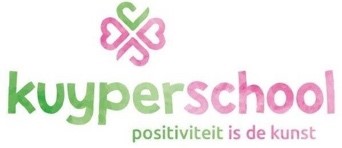 Organisatie creatieve vakkenWe beschrijven hoe we omgaan met de creatieve vakken binnen ons onderwijs.De Kuyperschool was in het verleden een pilotschool met de inzet van creavakken en kunst binnen het onderwijs. Op deze manier heeft de Kuyperschool zich ook geprofileerd als zijnde een school waar kunst hoog op de agenda stond en volop in ontwikkeling was.Op dit moment beschouwen we onszelf niet meer als voorloper op het gebied van crea en kunst in de school. Wel vinden we dit een belangrijk aspect binnen ons onderwijs en op de onderstaande manier proberen we hier vorm en inhoud aan te geven.Elke groep is vrij in de onderwerp keuzes voor de verschillende vakken. Wel proberen we een gevarieerd aanbod te geven zodat de kinderen met verschillende technieken in aanraking komen.Hierbij maken we gebruik van de methodes: Moet Je Doen en Tekenvaardig.We hebben het over de vakken: 	Handvaardigheid					Tekenen					Muziek					TechniekIn elke groep komen deze vakken aan de orde. Hieronder wordt per groep beschreven hoe de inzet plaatsvind en welke onderwerpen er binnen het schooljaar aan bod komen.We zien in elke groep een gevarieerd aanbod en crea is bij ons meer dan het daadwerkelijk bezig zijn. In de lessen wordt aandacht gegeven aan: inleiding, friemelfase, aan het werk en evaluatie. Ook proberen we d.m.v. van kleine tentoonstellingen te laten zien wat de kinderen gemaakt hebben.Hieronder het schema dat elke groep invult op basis van de lessen die in ieder geval elk jaar in de groep gegeven worden.VAK: HANDVAARDIGHEIDACTIVITEITPERIODEVAK: TEKENENACTIVITEITVAK: MUZIEKACTIVITEITVAK: TECHNIEKACTIVITEIT